Settore Servizi Postlaurea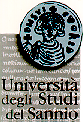 Unità Organizzativa Esami di Stato, Dottorati e MasterESAME DI STATO PER L’ABILITAZIONE ALL’ESERCIZIO DELLA PROFESSIONE DI ESPERTO CONTABILE SEZIONE B (LAUREA TRIENNALE) – I SESSIONE 2017ELENCO DEI CANDIDATI AMMESSI ALLA PRIMA PROVA SCRITTABenevento, 6 giugno 2017Tutti i candidati sono ammessi alle prove d’esame con riserva. L’Amministrazione provvederà, anche successivamente, ad escludere i candidati che non risultino in possesso dei requisiti di ammissione previsti dalla vigente normativa.Tale avviso ha valore di notifica ufficiale, pertanto, non saranno inoltrate comunicazioni personali agli interessati.N.NOMINATIVOData e Luogo di Nascita1CIERVO CHIARA 30/06/1981 a BENEVENTO 2FASULO CIRO18/06/1976 a BENEVENTO 